Инструкция по выполнению заданий по учебной дисциплине «ЛИТЕРАТУРА»                          Суббота 14.11.202021 группа ОПОП «Автомеханик» ( 6 часов)  Для выполнения задания вы должны зайти в систему дистанционного обучения (СДО)  Артинского агропромышленного техникума.  (ПУТЬ/ http://aat-arti.ru/   главная страница, вкладка , ввести логин и пароль, далее вкладка «Мои курсы», курс  «Русская литература  20 в.)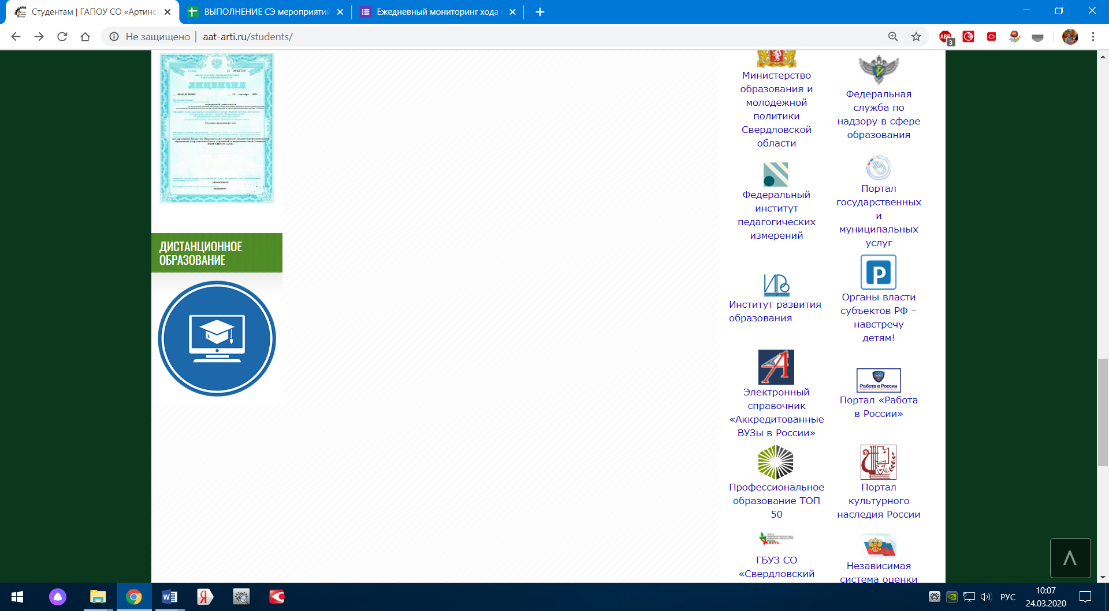 Задания в СДО:Прочитать роман А. Фадеева «Разгром»Тест по роману Фадеева «Разгром» (на оценку)Раздел 7. Тема 7.1. Особенности развития литературы 1930 – начала 40х годов. (Информационный ресурс - прочитать)«Социалистический реализм: миф или реальность» - (Информационный ресурс - прочитать)Задание 13. «Социалистический реализм» (на оценку)Тема 7.2. Марина Ивановна Цветаева (Информационный ресурс - прочитать)Марина Цветаева (учебник) (Информационный ресурс - прочитать)Тест по биографии и творчеству М. Цветаевой (на оценку)Уважаемые студенты! Внимательно читайте задания и отвечайте на поставленные вопросы прямо в СДО. Тесты онлайн; задания  - набираете текст самостоятельно, точно отвечая на вопросы, не копировать!!!За выполнение заданий на субботу 14.11.2020 вы должны получить 3 оценки, если до субботы 21.11.2020г.  не будут выполнены все задания, в журнал будут выставлены неудовлетворительные оценки.